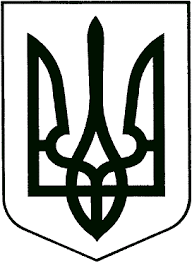 ЗВЯГЕЛЬСЬКИЙ МІСЬКИЙ ГОЛОВАРОЗПОРЯДЖЕННЯ12.01.2024   			                                   №13(о)Керуючись пунктами 2, 19, 20 частини четвертої статті 42 Закону України «Про місцеве самоврядування в Україні», Законом України «Про охорону навколишнього природного середовища», враховуючи лист Басейнового управління водних ресурсів річки Прип’ять №02-594/1 від 29.12.2023, з метою формування переліку гідротехнічних споруд та водойм, які не використовуються та можуть бути ліквідовані для зменшення надмірної зарегульованості водотоків: Створити робочу групу з формування переліку гідротехнічних споруд та водойм, які не використовуються та можуть бути ліквідовані для зменшення надмірної зарегульованості водотоків» (далі – Робоча група) та затвердити її склад згідно додатку.Робочій групі до 01.04.2024 провести інвентаризацію водних об’єктів та надати пропозиції щодо визначення гідротехнічних споруд, які можуть бути демонтовані.Контроль за виконанням цього розпорядження покласти на заступника міського голови Якубова В.О.Міський  голова                                                                      Микола БОРОВЕЦЬДодатокдо розпорядження міського головивід  12.01.2024 № 13(о)Складробочої групи з формування переліку гідротехнічних споруд та водойм, які не використовуються та можуть бути ліквідовані для зменшення надмірної зарегульованості водотоківКеруючий справами   виконавчого комітету міської ради                                                             Олександр ДОЛЯПро створення робочої групи з формування переліку гідротехнічних споруд та водойм, які не використовуються та можуть бути ліквідовані для зменшення надмірної зарегульованості водотоківЯкубовВіталій ОлександровичГодунОлег ВікторовичПрокопенкоСніжана Сергіївна---заступник міського голови, голова робочої групиначальник управління житлово-комунального господарства та екології міської ради, заступник голови робочої групиголовний спеціаліст відділу благоустрою та екології управління житлово-комунального господарства та екології міської ради, секретар робочої групиЧлени робочої групи:Члени робочої групи:Члени робочої групи:ГорбоносОлена ВасилівнаДемяненкоНаталія БорисівнаКостриковОлексій Сергійович Охрименко Ярослав ВасильовичПанфелюкНадія ВолодимирівнаРудницький Дмитро ВікторовичТерещукАнатолій МиколайовичХрабан Аліна ПетрівнаЧелядінГеннадій Іванович---------начальник Звягельської дільниці Басейнового управління водних ресурсів річки Прип’ять (за згодою)начальник управління містобудування, архітектури та земельних відносин міської ради – головний архітектор містаначальник відділу благоустрою та екології управління житлово-комунального господарства та екології міської ради начальник відділу земельних відносин управління містобудування, архітектури та земельних відносин міської радистароста Пилиповицького старостинського округуголова постійної комісії міської ради з питань житлово-комунального господарства, екології та водних ресурсів (за згодою)староста Наталівського старостинського округустароста Дідовицького старостинського округустароста Майстрівського старостинського округу